HyVee FundraiserThank you to everyone who turned in HyVee receipts for us this year! We received a check in the amount of $230VBS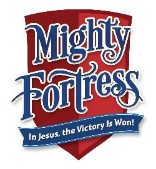 The date for Zion’s VBS has been set for July 16-20.  Each evening there will be classes for those who are 4 yrs. old through 6th grade. Be sure to bring a friend! There will be an adult planning meeting this Wednesday, June 7, at 7:00. Anyone who would like to help out is encouraged to attend.We need adult & youth volunteers to help with VBS, please speak with Pastor Gaunt or email him at doug.gaunt@zionkearney.org. Formal Clothing Collection - ExtendedAs part of a Girl Scout project, Crystal Hartman is collecting gently used formal clothing for boys and girls.  These items will be donated to the Royal Family KIDS.  They can use prom dresses, bow ties etc.  There is a box outside of Pastor DeLoach’s office where items may dropped off.  Collection will continue for 2 weeks.    There is a flyer on the bulletin board will with more information.Stewardship NoteActs 2:1  “When the day of Pentecost arrived, they were all together in one place.” Pentecost is the Old Testament harvest festival – it happens around the time when the wheat and oats are ready to be brought in. Of course, this was a picture and foreshadowing of the great harvest of humankind that God means to bring in through the preaching of His Word. God gives the seed, and God brings about the harvest. From first to last, in things temporal and things eternal, we stand only by His grace.Announcements – June 4, 2017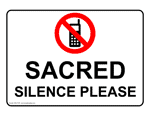 Please remember...to silence your cell phone upon entering the sanctuary.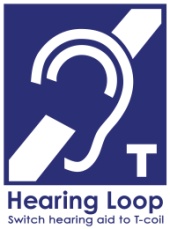 Zion’s sanctuary is equipped with a HEARING LOOP.  Please switch hearing aids to T-coil mode.  We have 2 headsets and receivers that persons without hearing aids can use. Ask an usher for assistance. 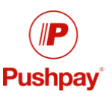 Forgot your offering?  Don’t have your checkbook or cash? Today or any day you can give in a new way!  Visit our website at zionkearney.com and click on the “giving” tab.  Or, text “zionkearney” (one word) to 77977.  You’ll receive a text back with instructions to start giving.No Service Next SaturdayThere will not be a Saturday Worship Service next Saturday, June 10 or the following Saturday, June17.  Saturday services will resume on June 24.Pre-School Aide NeededOur school has an opening for an aide in the preschool for the coming school year.  This position is for Monday-Friday from 8:00- 11:30 am.  If you are interested please pick up an application from the office or speak with Mr. Splittgerber.  anthony.splittgerber@zionkearney.org Thank YouThank you to Pastor Gaunt for his visits before and after my recent surgery.  Thank you to Zion members for their prayers and concern, cards, visits and phone calls.  I thank God for the care I am receiving at home from my family. You are all a blessing to me.  God’s Blessings, Evelyn Heiden Board of EducationThe June meeting for the Board of Education has been moved to Tuesday, June 13 at 7:00pm.HyVee FundraiserThank you to everyone who turned in HyVee receipts for us this year! We received a check in the amount of $230VBSThe date for Zion’s VBS has been set for July 16-20.  Each evening there will be classes for those who are 4 yrs. old through 6th grade. Be sure to bring a friend! There will be an adult planning meeting this Wednesday, June 7, at 7:00. Anyone who would like to help out is encouraged to attend.We need adult & youth volunteers to help with VBS, please speak with Pastor Gaunt or email him at doug.gaunt@zionkearney.org. Formal Clothing Collection - ExtendedAs part of a Girl Scout project, Crystal Hartman is collecting gently used formal clothing for boys and girls.  These items will be donated to the Royal Family KIDS.  They can use prom dresses, bow ties etc.  There is a box outside of Pastor DeLoach’s office where items may dropped off.  Collection will continue for 2 weeks.    There is a flyer on the bulletin board will with more information.Stewardship NoteActs 2:1  “When the day of Pentecost arrived, they were all together in one place.” Pentecost is the Old Testament harvest festival – it happens around the time when the wheat and oats are ready to be brought in. Of course, this was a picture and foreshadowing of the great harvest of humankind that God means to bring in through the preaching of His Word. God gives the seed, and God brings about the harvest. From first to last, in things temporal and things eternal, we stand only by His grace.Announcements – June 4, 2017Please remember...to silence your cell phone upon entering the sanctuary.Zion’s sanctuary is equipped with a HEARING LOOP.  Please switch hearing aids to T-coil mode.  We have 2 headsets and receivers that persons without hearing aids can use. Ask an usher for assistance. Forgot your offering?  Don’t have your checkbook or cash? Today or any day you can give in a new way!  Visit our website at zionkearney.com and click on the “giving” tab.  Or, text “zionkearney” (one word) to 77977.  You’ll receive a text back with instructions to start giving.No Service Next SaturdayThere will not be a Saturday Worship Service next Saturday, June 10 or the following Saturday, June17.  Saturday services will resume on June 24.Pre-School Aide NeededOur school has an opening for an aide in the preschool for the coming school year.  This position is for Monday-Friday from 8:00- 11:30 am.  If you are interested please pick up an application from the office or speak with Mr. Splittgerber.  anthony.splittgerber@zionkearney.org Thank YouThank you to Pastor Gaunt for his visits before and after my recent surgery.  Thank you to Zion members for their prayers and concern, cards, visits and phone calls.  I thank God for the care I am receiving at home from my family. You are all a blessing to me.  God’s Blessings, Evelyn Heiden Board of EducationThe June meeting for the Board of Education has been moved to Tuesday, June 13 at 7:00pm.